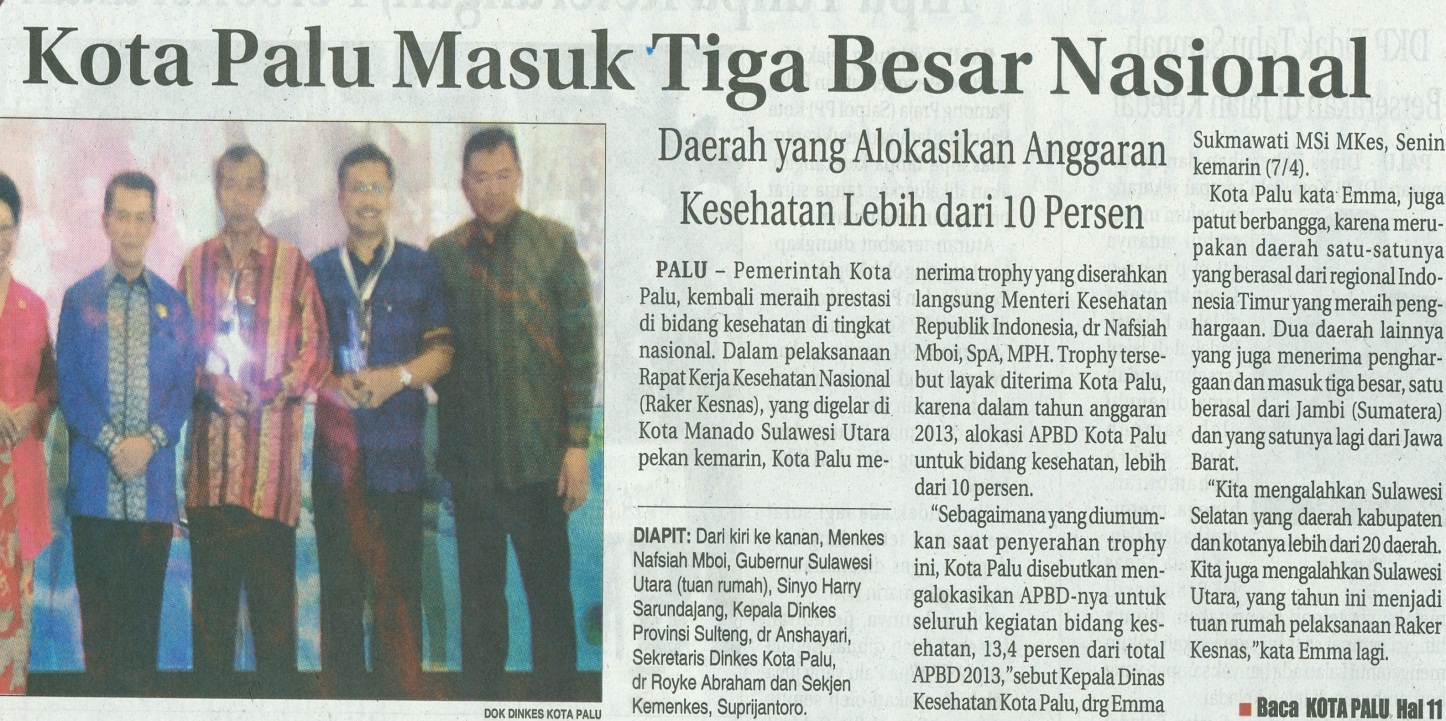 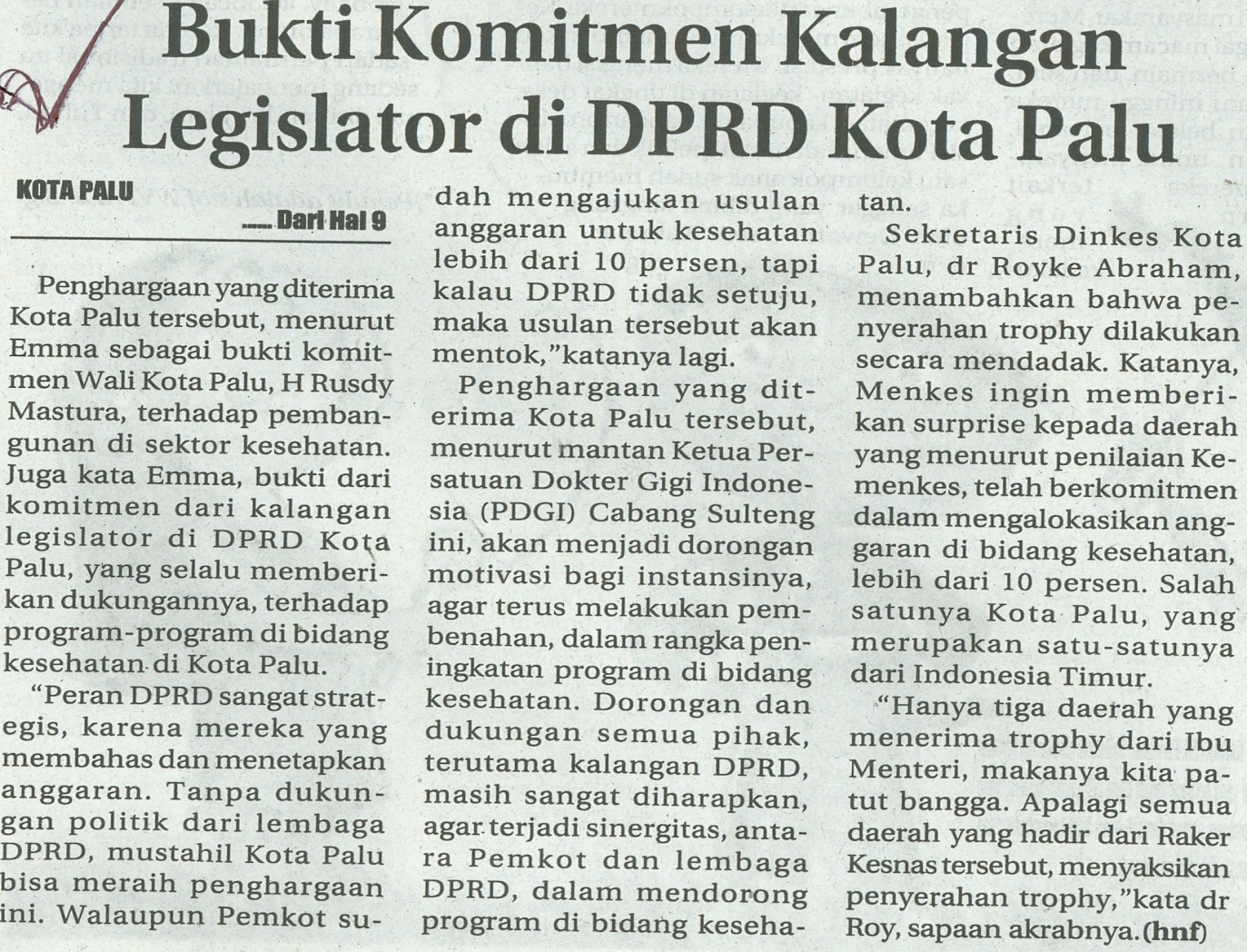 Harian    	:Radar SultengKasubaudSulteng IHari, tanggal:Selasa,8 April 2014KasubaudSulteng IKeterangan:Halaman 9, Kolom 03-06 ; Hal : 11 Kolom 23-25KasubaudSulteng IEntitas:Kota PaluKasubaudSulteng I